Види навчальної роботи та її обсяг в акад. годинах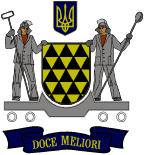 Сілабус навчальної дисципліниЗАХИСТ БІЗНЕСУ: СУЧАСНІ ТЕНДЕНЦІЇСпеціальність: для усіх спеціальностейНазва освітньої програмидля усіх освітніх програмРівень вищої освітиДругий (магістерський).Статус дисципліниНавчальна дисципліна «Захист бізнесу: сучасні тенденції» є вибірковою і входить до циклу дисциплін загальної підготовки.Обсяг дисципліни4 кредити ЄКТС (120 академічних годин).Терміни вивчення дисципліни2 семестр (3, 4 чверть).Назва кафедри, яка викладає дисциплінуІнтелектуальної власності та управління проєктами Провідний викладач (лектор)Доцент, к.б.н. Новородовська Тетяна Сергіївна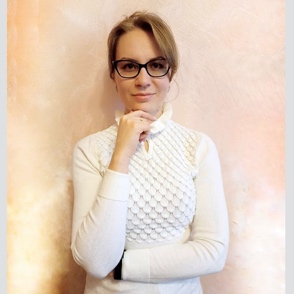 E-mail: tetiana.novo@gmail.com, каб. 359Профайл викладача:https://scholar.google.com.ua/citations?user=IpX1AFsAAAAJ&hl=uk&oi=srahttps://orcid.org/0000-0002-4654-843XПередумови вивчення дисципліниДисципліна є ознайомлювальною у сфері інноваційного бізнесу і вивчається після засвоєння знань за базовою спеціальністю.Мета навчальної дисципліниМетою вивчення дисципліни «Захист бізнесу: сучасні тенденції» є засвоєння знань із заснування інноваційного бізнесу, набуття правової охорони на об’єкти права інтелектуальної власності (торговельні марки, винаходи, промислові зразки, корисні моделі, комп’ютерні програми та бази даних тощо), які формують інноваційний бізнес і є передумовою ефективного захисту такого бізнесу від конкурентів.Компетентності, формування яких забезпечує навчальна дисциплінаВивчення дисципліни спрямоване на формування у магістрів компетентностей щодо: законодавчого забезпечення створення та інноваційного розвитку суб’єктів господарювання (бізнесу), виявлення та використання об’єктів права інтелектуальної власності як конкурентної переваги на ринку інноваційної продукції та послуг, визначення стратегії набуття правової охорони та захисту таких об’єктів.Програмні результати навчанняВ результаті вивчення дисципліни студент повинензнати:- основні нормативно-правові акти, що регулюють питання створення бізнесу (суб’єктів господарювання), його здійснення і розвиток на основі інноваційної діяльності;- сучасні тенденції успішного ведення бізнесу та формування його позитивного іміджу;- основи інтелектуальної власності (об`єкти і суб`єкти права ІВ; набуття та розпорядження правами ІВ; захист прав ІВ);- способи та моделі комерціалізації ІВвміти:- законодавчо обґрунтовувати створення та здійснення інноваційного бізнесу;- використовувати інтелектуальну власність як конкурентну перевагу  сучасної бізнес-діяльності;- виявляти об’єкти права ІВ для набуття правової охорони та відповідність його умовам набуття правової охорони;- оформляти заявку на реєстрацію прав на об’єкти ІВ (торговельну марку, винахід та ін.);- розпоряджатися  ІВ;- виявляти порушення прав ІВ, обирати форму, спосіб та процедуру захисту порушених прав ІВ.Зміст навчальної дисципліниМОДУЛЬ 1. ЗАКОНОДАВЧЕ ЗАБЕЗПЕЧЕННЯ СТВОРЕННЯ ТА ІННОВАЦІЙНОГО РОЗВИТКУ СУБ’ЄКТІВ ГОСПОДАРЮВАННЯ.МОДУЛЬ 2. ВИКОРИСТАННЯ ІНТЕЛЕКТУАЛЬНОЇ ВЛАСНОСТІ ЯК СУЧАСНОЇ ТЕНДЕНЦІЇ ЗАХИСТУ БІЗНЕСУ.МОДУЛЬ 3. СТРАТЕГІЇ ОХОРОНИ І ЗАХИСТУ ПРАВ ІНТЕЛЕКТУАЛЬНОЇ ВЛАСНОСТІМОДУЛЬ. 4. СУЧАСНІ ПІДХОДИ ОЦІНКИ БІЗНЕСУ   Заходи та методи оцінюванняОцінювання модулів здійснюється за результатами контрольних робіт у формі тестування за 12-бальною шкалою.Результуюче оцінювання у екзаменаційній формі здійснюється за 12-бальною шкалою. УсьогоЧвертіЧвертіУсього34Усього годин за навчальним планом, у тому числі:1206060Аудиторні заняття, з них:321616Лекції1688Практичні заняття1688Семінарські заняття000Самостійна робота, у тому числі при:884444підготовці до аудиторних занять1688підготовці до модульних контрольних робіт (екзамену)1266опрацюванні розділів програми, які не викладаються на лекціях603030Заходи семестрового контролюпідсумкова оцінка, семестрова (екзамен)Специфічні засоби навчанняНавчальний процес передбачає використання мультимедійного комплексу. Навчально-методичне забезпеченняОсновна література:1. Господарський кодекс України від 16.01.2003 № 436-IV. URL: https://zakon.rada.gov.ua/laws/show/436-15#Text2. Цивільний кодекс України від 16.01.2003 № 435-IV. URL: https://zakon.rada.gov.ua/laws/show/435-15#Text3. Закон України «Про інноваційну діяльність» від 04.07.2002 № 40-IV. URL: https://zakon.rada.gov.ua/laws/show/40-15#Text4. Закон України «Про охорону прав на знаки для товарів і послуг» від 15.12.1993 № 3689-XII. URL: https://zakon.rada.gov.ua/laws/show/3689-12#Text5. Закон України «Про охорону прав на винаходи і корисні моделі» від 15.12.1993 № 3687-XII. URL: https://zakon.rada.gov.ua/laws/show/3687-12#Text6. Закон України «Про охорону прав на промислові зразки» від 15.12.1993 № 3688-XII. URL: https://zakon.rada.gov.ua/laws/show/3688-12#Text7. Закон України «Про авторське право і суміжні права» від 23.12.1993 № 3792-XII. URL: https://zakon.rada.gov.ua/laws/show/3792-12#Text8. Цибульов П.Н. Основи інтелектуальної власності: Підручник. К.: Видавничий дім Дмитра Бураго, 2014. 124 с.9. Корогод Н.П., Новородовська Т.С., Швець Є.С. Основи інтелектуальної власності. У 2 Ч.: Навчальний посібник (з грифом НМетАУ, рекомендовано Вченою радою НМетАУ, протокол № 5 від 12.06.2017) з дисципліни для студентів спеціальності 136 – металургія (магістерський рівень вищої освіти). Дніпро: НМетАУ. 173 с.10. Нестуля Т.В. Правові засади захисту від недобросовісної конкуренції у підприємницькій діяльності: Навчальний посібник. К.: Інститут інтелектуальної власності і права, 2007.Додаткова література:11.	Корогод Н.П., Хоменко В.Л., Драч І.Є. Патентознавство. Ч. 1: Основи інтелектуальної власності і патентознавства: Навчальний посібник з дисципліни для студентів спеціальності 035 – філологія (бакалаврський рівень). Дніпро: НМетАУ, 2017. – 52 с.12.	Корогод Н.П., Хоменко В.Л., Драч І.Є. Патентознавство. Ч. 2: Патентні дослідження та патентна інформація: Навчальний посібник з дисципліни для студентів спеціальності 029 – інформаційна, бібліотечна та архівна справа (бакалаврський рівень вищої освіти). Дніпро: НМетАУ, 2017. – 63 с.13. Добриніна Г.П. Патентна інформація та документація. Патентні дослідження: Конспект лекцій. К.: Інститут інтелектуальної власності і права, 2006. 123 с.14. Цибульов П.М., Чеботарьов В.П., Зінов В.Г., Суіні Ю. Управління інтелектуальною власністю. К.: «К.І.С.», 2005. 448 с.15. Доріс Лонг, Патриція Рей, Жаров В.О., Шевелева Т.М., Василенко І.Е., Дроб’язко В.С. Захист прав інтелектуальної власності: норми міжнародного і національного законодавства та їх правозастосування. Практичний посібник. К.: «К.І.С.», 2007. 448 с.16. Дмитришин В.С. Розпоряджання майновими правами інтелектуальної власності в Україні: Навчальний посібник для студентів вищих навчальних закладів. К.: "Інст. інтел. власн. і права", 2008. 248 с.17. Цибульов П.М., Бутнік-Сіверський О.Б. Економіка інтелектуальної власності: Підручник. К.: ДІІВ, 2008. 408 с.